J, A & E Montgomery Ltd, Manor Farm, North Cadbury, BA22 7DW (reg England No: 00988752) trading as North Cadbury Court                     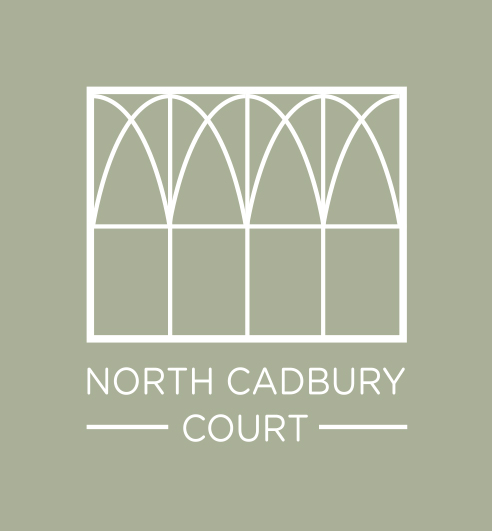 The Premises: North Cadbury Court, North Cadbury, Yeovil, BA22 7DR 		    The Coach Houses, North Cadbury, Yeovil, BA22 7DR The Client: Below are reminders taken from the Booking Form and Terms of ServiceSwimming PoolUse of the swimming pool by the Client and their guests is at their own risk, the Company and its owners are not liable for any loss or injury.  The Client must inform their guests of the rules below:No glass will be taken into the pool area The pool will be locked during weddings and parties Lake and outdoor gamesUse of the Lake and equipment (pedalos/canoes/paddle boards etc), plus all outdoor games and equipment (bumper balls/golf buggy/bicycles etc) used by the Client and their guests are at their own risk.  The Company and its owners are not liable for any loss or injury. A supply of used golf and tennis balls are available for your use.  New balls can be purchased in the office with money placed in the honesty box or deducted from the damage deposit.BehaviourAny behaviour during an event that could cause damage to the house or its reputation, or disrespect to a member of staff will lead to the event being curtailed or stopped by the Company’s staff or owners.AllergiesThe Company and its staff do not accept any responsibility for allergies and intolerances for the Client or their guests. All reasonable attempts must be made by the client to establish any such requirements and pass this information to the Company.  Food brought by the Client, their guests or suppliers is not controlled by the Company, therefore cross-contamination is not the Company’s responsibility.  Water A water supply is available for Client and Suppliers to use at the Premises.  Water is from our own spring and regularly tested.  It passes all tests, but parents of any bottle-fed babies in the Coach Houses may wish to use bottled water as a precaution, this is provided by the Company.DepartureAll bedrooms to be cleared by 2pm, the Client, their guests and all their possessions to be off the Premises by 4pm unless agreed by prior arrangement.The Premises (including the Coach Houses if used) must be left tidy with all items that have been used to be washed up and put away; bedrooms to be clear of dirty cups, glasses etc.Rubbish and re-cycling taken outside to the re-cycling areaAny broken items reported to the House Manager on departureAll guests to be off-site by the agreed departure timeThere will be a £100 charge for clearing vomit, a £250 charge if smoking has taken place indoors in the Premises and a charge of £12 for each Land and Water product removed by your guests (please discourage this).DogsA maximum of two dogs is allowed on the premises. Dogs will be kept on the ground floor only and not on furniture.  If extra cleaning is required or damage made by the dogs, the cost will be deducted from the damage deposit.  Dogs must not cause a nuisance to neighbours including excessive noise. Dogs will be kept under control and on a lead around livestock and any mess cleaned upSIGNED:…………………………………………………………………DATE:……………………